Język polski – Matura 2020/2021Zadania egzaminacyjne w świetle proponowanych ograniczeń wymagań na egzaminie maturalnym w 2020/2021Dokument:Podstawa programowa kształcenia ogólnegoRozporządzenie ministra edukacji narodowej o podstawie programowej wychowania przedszkolnego oraz kształcenia ogólnego w poszczególnych typach szkół (Dz.U. z 2012 r. poz. 977, ze zm.)Ograniczenie wymagań  w zakresie świadomości językowej na III i IV etapie Zadanie egzaminacyjnePrzykład 1. Ograniczenie wymagań egzaminacyjnych ma wpływ na rodzaj wybieranych tekstów.Przykładowe zadania sprawdzające rozumienie zagadnień dotyczących perswazji i manipulacji językowej.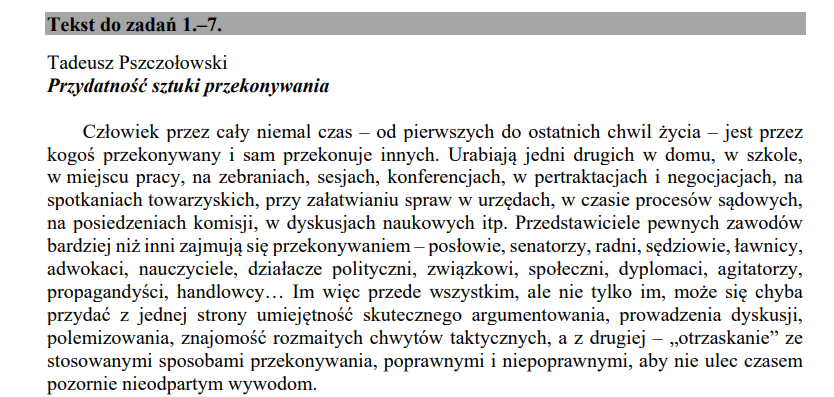 Tekst Pszczołowskiego dotyczył zagadnień perswazji ale i manipulacji. Przy rezygnacji wymagania dotyczącego tych zagadnień, podobne teksty nie pojawią się na egzaminie maturalnym. 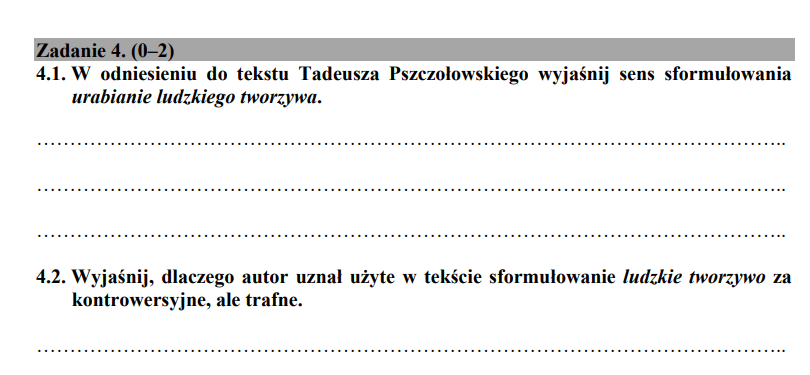 Ograniczenie wymagań sprawia, że zadania dotyczące perswazji i manipulacji nie pojawią się na egzaminie.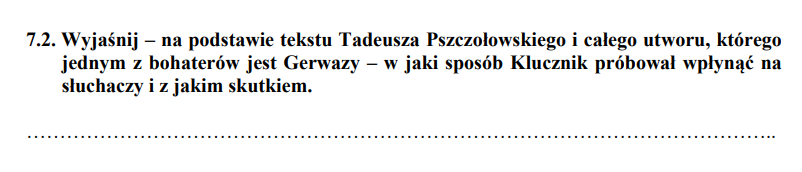 Zamieszczony w arkuszu fragment Pana Tadeusza Adama Mickiewicza wymagał w części 7.1. rozpoznania autora i dzieła – to lektura obowiązkowa oznaczona gwiazdką – ten rodzaj zadań pozostaje.Polecenie 7.2. Ograniczenie wymagań sprawia, że nie możemy pytać o sposób wpływania mówcy na odbiorców, ponieważ umiejętność rozpoznawania zabiegów retorycznych i erystycznych została wyłączona z umiejętności sprawdzanych na egzaminie.Przykład 2.Przykład rozprawki problemowej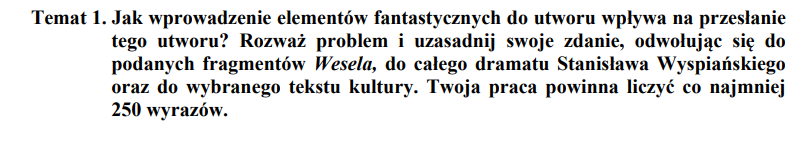 Formuła tematu pozostaje bez zmian.Tekstem źródłowym może być lektura oznaczona gwiazdką.Tekstem źródłowym może być dowolny fragment epicki lub dramatyczny.Maturzysta powinien się wykazać znajomością lektur wskazanych w wymaganiach egzaminacyjnych.Może wykorzystać w argumentacji każdy inny tekst kultury.Przykłady ćwiczeńĆwiczenie 1. W przygotowaniu do testu szczególnie ważne są ćwiczenia w budowaniu planu odtwórczego dowolnego tekstu publicystycznego lub popularnonaukowego.Korzyści płynące z tego rodzaju ćwiczeń.Konieczność zbudowania planu odtwórczego uczy patrzenia na kompozycję tekstu.Plan odtwórczy pozwala określać główną myśl (temat tekstu) oraz sposób jej rozwijania w tekście – przygotowuje w ten sposób do zadań sprawdzających rozumienie tekstu i sposobu jego budowy oraz do napisania streszczenia tekstu.Plan odtwórczy cudzego tekstu uczy myślenia całościowego i pozwala na przygotowanie planu własnej wypowiedzi – niezbędnego do napisania wypracowania.Ćwiczenia w budowaniu planu odtwórczego dobrze funkcjonują zarówno w nauczaniu stacjonarnym, jak i nauczaniu zdalnym.dostępność tekstów online;łatwość przygotowania ćwiczeń;przy wyborze dowolnych tekstów bezpieczne propozycje zadania domowego, bez obawy wykorzystania gotowych rozwiązań z internetu.Ćwiczenie 2.Ćwiczenia w budowaniu akapitów analitycznych i syntetycznych.Dobre opanowanie budowy akapitu, w którym formułujemy argument uzasadniający przyjętą tezę oraz ilustrujemy swój argument przykładem.Przypomnienie zasady budowy akapitów:Pomocna literatura:Praktyczna stylistyka nie tylko dla polonistów, red. Edyta Bańkowska i Agnieszka Mikołajczuk, Warszawa 2003.Jolanta Maćkiewicz, Jak dobrze pisać? Od myśli do tekstu, Warszawa 2017.Ćwiczenia w budowaniu akapitów analitycznych i syntetycznych.Formułujemy dowolną tezę.Polecenie zredagowania akapitu analitycznego, w którym uczeń musi sformułować argument, zilustrować go przykładem i w zakończeniu akapitu sformułować wniosek cząstkowy powiązany z tezą.Uczniowie budują akapit analityczny wg. podanego schematu:a) jedno / dwa zdania nawiązujące do tezy,b) główna myśl akapitu (wypowiedzenie tematowe wokół którego budujemy argumentację),c) argument uzasadniający główną myśl zilustrowany przykładem z wybranego tekstu kultury,d) wniosek cząstkowy zamykający akapit i powiązany z tezą.Przygotowanie: Maria Romanowska